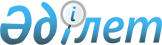 "2011 жылға арналған аудандық бюджет туралы" 2010 жылғы 29 желтоқсандағы № 27/2 шешімге өзгерістер мен толықтырулар енгізу туралы
					
			Күшін жойған
			
			
		
					Шығыс Қазақстан облысы Көкпекті аудандық мәслихатының 2011 жылғы 21 маусымдағы N 31-5/1) шешімі. Шығыс Қазақстан облысы Әділет департаментінің Көкпекті аудандық әділет басқармасында 2011 жылғы 29 маусымда N 5-15-86 тіркелді. Шешімнің қабылдау мерзімінің өтуіне байланысты қолдану тоқтатылды (Көкпекті аудандық мәслихатының 2011 жылғы 29 желтоқсандағы N 238 хаты)      Ескерту. Шешімнің қабылдау мерзімінің өтуіне байланысты қолдану тоқтатылды (Көкпекті аудандық мәслихатының 2011.12.29 N 238 хаты).

      Қазақстан Республикасы Бюджет кодексінің 109-бабына, «Қазақстан Республикасындағы жергілікті мемлекеттік басқару және өзін-өзі басқару туралы» Қазақстан Республикасы Заңының 6-бабы 1-тармағының 1) тармақшасына, Шығыс Қазақстан облыстық мәслихатының «2011-2013 жылдарға арналған облыстық бюджет туралы» 2010 жылғы 24 желтоқсандағы № 26/310-IV шешімге өзгерістер мен толықтырулар енгізу туралы» 2011 жылғы 8 маусымдағы № 30/353-IV (Нормативтік құқықтық актілердің мемлекеттік тіркеу Тізілімінде 2011 жылғы 14 маусымдағы № 2546 тіркелген) шешіміне сәйкес Көкпекті аудандық мәслихаты ШЕШІМ ҚАБЫЛДАДЫ:



      1. «2011 жылға арналған аудандық бюджет туралы» Көкпекті аудандық мәслихатының 2010 жылғы 29 желтоқсандағы № 27-2 шешіміне (Нормативтік құқықтық актілерді мемлекеттік тіркеу Тізілімінде тіркелген № 5-15-79, «Жұлдыз» газетінің 2011 жылғы 27 қаңтардағы № 6, 2011 жылғы 6 ақпандағы № 9 сандарында жарияланды) мынадай өзгерістер мен толықтырулар енгізілсін:



      1) 1 тармақта:

      1) тармақша келесі редакцияда жазылсын:

      «кірістер – 2875015,0 мың теңге, соның ішінде:

      салықтық түсімдер бойынша - 353605,0 мың теңге;

      трансферттердің түсімдері бойынша – 359321,0 мың теңге;»;

      2) тармақша келесі редакцияда жазылсын:

      «шығыстар - 2870375,5 мың теңге;»;

      3) тармақша келесі редакцияда жазылсын:

      «таза бюджеттік кредит беру - 29031,0 мың теңге;»;

      5) тармақша келесі редакцияда жазылсын:

      «бюджет тапшылығы (профицит) - -31191,5 мың теңге;»;

      6) тармақша келесі редакцияда жазылсын:

      «бюджет тапшылығын қаржыландыру (профицитті пайдалану) – 31191,5 мың теңге.»;



      2) 7 тармақта:

      1) тармақша келесі редакцияда жазылсын:

      «азаматтардың жеке категорияларына (ҰОС ардагерлеріне, соғыс мүгедектеріне, соғыс ардагерлері және соғыс мүгедектерімен теңестірілгендерге, соғыс жесірлеріне) материалдық көмек көрсетуге - 6541,0 мың теңге;»;

      13) тармақша келесі редакцияда жазылсын:

      «ауылдық елді мекендер сала мамандарын әлеуметтік қолдау шараларын іске асыруға бюджеттік кредиттер - 21909,0 мың теңге;»;



      3) аталған шешімнің 1, 2 қосымшалары осы шешімнің 1, 2 қосымшаларына сәйкес жаңа редакцияда жазылсын;



      4) «2011 жылға арналған аудандық бюджет туралы» нормативтік құқықтық актінің атауы «2011-2013 жылдарға арналған аудандық бюджет туралы» жаңа редакцияда жазылсын;



      5) 7 тармақ 2 қосымшаға сәйкес мынадай мазмұндағы 28-29 тармақшаларымен толықтырылсын:

      «28) Самар ауылындағы Мир көшесі, 14 үй мекен-жайындағы «№ 1 Самар орта мектебі» мемлекеттік мекемесі ғимаратының төбесін күрделі жөндеуге – 13 358,0 мың теңге;

      29) Самар ауылындағы Мәдениет үйі ғимаратын күрделі жөндеуге – 28000,0 мың теңге.».



      2. Осы шешім 2011 жылғы 1 қаңтардан бастап қолданысқа енгізіледі.      Сессия төрайымы                         К. Қожаева

 

       Көкпекті аудандық

      мәслихатының хатшысы                    Р. Беспаев

Көкпекті аудандық мәслихатының

2011 жылғы 21 маусымдағы

№ 31-5/1) сессия шешіміне

1 қосымшаКөкпекті аудандық мәслихатының

2010 жылғы 29 желтоқсандағы

№ 27-2 сессия шешіміне

1 қосымша 2011 жылға арналған аудандық бюджет      

      Экономика және бюджетті

      жоспарлау бөлімінің бастығы             А. Ибраимова

Көкпекті аудандық мәслихатының

2011 жылғы 21 маусымдағы

№ 31-5/1) сессия шешіміне

2 қосымшаКөкпекті аудандық мәслихатының

2010 жылғы 29 желтоқсандағы

№ 27-2 сессия шешіміне

2 қосымша Ағымдағы нысаналы трансферттер      

      Экономика және бюджетті

      жоспарлау бөлімінің бастығы              А. Ибраимова
					© 2012. Қазақстан Республикасы Әділет министрлігінің «Қазақстан Республикасының Заңнама және құқықтық ақпарат институты» ШЖҚ РМК
				СанатСанатСанатСанатСомасы

(мың теңге)СыныпСыныпСыныпСомасы

(мың теңге)СыныпшаСыныпшаСомасы

(мың теңге)Кірістер атауыСомасы

(мың теңге)І. КІРІСТЕР2 875 015,01Салықтық түсімдер353 605,01Табысқа және капитал өсіміне табыс салығы155 879,02Жеке табыс салығы155 879,03Әлеуметтік салық123 044,01Әлеуметтік салық123 044,04Меншікке салынатын салықтар61 325,01Мүлікке салынатын салықтар22 160,03Жер салығы6 165,04Көлік құралдарына салынатын салықтар30 000,05Бірыңғай жер салығы3 000,05Тауарларға, жұмыстарға және қызметтер көрсетуге салынатын салықтар10 310,02Акциздер3 565,03Табиғи және басқа ресурстарды пайдаланғаны үшін түсетін түсімдер2 450,04Кәсіпкерлік және кәсіби қызметті жүргізгені үшін алынатын алымдар4 255,05Ойын бизнесіне салық40,08Заңдық мәнді іс-әрекеттерді жасағаны және (немесе) оған уәкілеттігі бар мемлекеттік органдар немесе лауазымды адамдар құжаттар бергені үшін алынатын міндетті төлемдер3 047,01Мемлекеттік баж3 047,02Салықтық емес түсімдер2 550,01Мемлекеттік меншіктен түсетін түсімдер550,05Мемлекет меншігінде мүлікті жалға беруден түсетін кірістер550,02Мемлекеттік бюджеттен қаржыландырылатын мемлекеттік мекемелердің тауарларды (жұмыстарды, қызметтерді) өткізуінен түсетін түсімдер0,01Мемлекеттік бюджеттен қаржыландырылатын мемлекеттік мекемелердің тауарларды (жұмыстарды, қызметтерді) өткізуінен түсетін түсімдер0,04Мемлекеттік бюджеттен қаржыландырылатын, сондай-ақ Қазақстан Республикасы Ұлттық Банкінің бюджетінен (шығыстар сметасынан) ұсталатын және қаржыландырылатын мемлекеттік мекемелер салатын айыппұлдар, өсімпұлдар, санкциялар, өндіріп алулар0,01Мұнай секторы ұйымдарынан түсетін түсімдерді қоспағанда, мемлекеттік бюджеттен қаржыландырылатын, сондай-ақ Қазақстан Республикасы Ұлттық Банкінің бюджетінен (шығыстар сметасынан) ұсталатын және қаржыландырылатын мемлекеттік мекемелер салатын айыппұлдар, өсімпұлдар, санкциялар, өндіріп алулар0,06Басқа да салықтық емес түсімдер2 000,01Басқа да салықтық емес түсімдер2 000,03Негізгі капиталды сатудан түсетін түсімдер, соның ішінде13 845,03Жерді және материалдық емес активтерді сату13 845,01Жерді сату13 845,04Трансферттердің түсімдері2 504 125,02Мемлекеттік басқарудың жоғары тұрған органдарынан түсетін трансферттер2 504 125,02Облыстық бюджеттен түсетін трансферттер2 504 125,05Бюджеттік кредиттерді өтеу890,0501Бюджеттік кредиттерді өтеу890,01Мемлекеттік бюджеттен берілген бюджеттік кредиттерді өтеу890,07Қарыз түсімі0,01Мемлекеттік ішкі қарыздар0,02Қарыз алу келісім-шарттары0,08Бюджет қаражаттарының пайдаланылатын қалдықтары10 172,51Бюджет қаражаты қалдықтары10 172,51Бюджет қаражатының бос қалдықтары10 172,5Функционалдық топФункционалдық топФункционалдық топФункционалдық топСомасы

(мың теңге)Бюджеттік бағдарламалардың әкімшісіБюджеттік бағдарламалардың әкімшісіБюджеттік бағдарламалардың әкімшісіСомасы

(мың теңге)БағдарламаБағдарламаСомасы

(мың теңге)Шығыстар атауыСомасы

(мың теңге)ІІ. ШЫҒЫСТАР2 870 375,501Жалпы сипаттағы мемлекеттiк қызметтер289 971,0112Аудан (облыстық маңызы бар қала) мәслихатының аппараты11 955,0001Аудан (облыстық маңызы бар қала) мәслихатының қызметін қамтамасыз ету жөніндегі қызметтер11 805,0003Мемлекеттік органдарды материалдық-техникалық жарақтандыру150,0122Аудан (облыстық маңызы бар қала) әкімінің аппараты88 712,0001Аудан (облыстық маңызы бар қала) әкімінің қызметін қамтамасыз ету жөніндегі қызметтер88 248,0002Ақпараттық жүйелер құру99,0003Мемлекеттік органдардың күрделі шығыстары365,0123Қаладағы аудан, аудандық маңызы бар қала, кент, ауыл (село), ауылдық (селолық) округ әкімінің аппараты166 059,0001Қаладағы аудан, аудандық маңызы бар қаланың, кент, ауыл (село), ауылдық (селолық) округ әкімінің қызметін қамтамасыз ету жөніндегі қызметтер160 524,0022Мемлекеттік органдардың күрделі шығыстары5 535,0452Ауданның (облыстық маңызы бар қаланың) қаржы бөлімі12 235,0001Аудандық бюджетті орындау және коммуналдық меншікті (облыстық маңызы бар қала) саласындағы мемлекеттік саясатты іске асыру жөніндегі қызметтер11 177,0003Салық салу мақсатында мүлікті бағалауды жүргізу335,0004Біржолғы талондарды беру жөніндегі жұмысты және біржолғы талондарды іске асырудан сомаларды жинаудың толықтығын қамтамасыз етуді ұйымдастыру100,0011Коммуналдық меншікке түскен мүлікті есепке алу, сақтау, бағалау және сату0,0018Мемлекеттік органдардың күрделі шығыстары623,0453Ауданның (облыстық маңызы бар қаланың) экономика және бюджеттік жоспарлау бөлімі11 010,0001Экономикалық саясатты, мемлекеттік жоспарлау жүйесін қалыптастыру және дамыту және аудандық (облыстық маңызы бар қаланы) басқару саласындағы мемлекеттік саясатты іске асыру жөніндегі қызметтер10 860,0004Мемлекеттік органдарды материалдық-техникалық жарақтандыру150,002Қорғаныс8 307,0122Аудан (облыстық маңызы бар қала) әкімінің аппараты8 307,0005Жалпыға бірдей әскери міндетті атқару шеңберіндегі іс-шаралар5 007,0006Аудан (облыстық маңызы бар қала) ауқымындағы төтенше жағдайлардың алдын алу және оларды жою3 000,0007Аудандық (қалалық) ауқымдағы дала өрттерінің, сондай-ақ мемлекеттік өртке қарсы қызмет органдары құрылмаған елдi мекендерде өрттердің алдын алу және оларды сөндіру жөніндегі іс-шаралар300,003Қоғамдық тәртіп, қауіпсіздік, құқықтық, сот, қылмыстық-атқару қызметі2 695,0458Ауданның (облыстық маңызы бар қаланың) тұрғын үй-коммуналдық шаруашылығы, жолаушылар көлігі және автомобиль жолдары бөлімі2 695,0021Елдi мекендерде жол жүрісі қауiпсiздiгін қамтамасыз ету2 695,004Бiлiм беру1 751 954,0464Ауданның (облыстық маңызы бар қаланың) білім бөлімі64 221,0009Мектепке дейінгі тәрбие ұйымдарының қызметін қамтамасыз ету64 221,0464Ауданның (облыстық маңызы бар қаланың) білім бөлімі1 625 873,0003Жалпы білім беру1 609 522,0006Балаларға қосымша білім беру16 351,0010Республикалық бюджеттен берілетін нысаналы трансферттердің есебінен білім берудің мемлекеттік жүйесіне оқытудың жаңа технологияларын енгізу0,0464Ауданның (облыстық маңызы бар қаланың) білім бөлімі61 860,0001Жергілікті деңгейде білім беру саласындағы мемлекеттік саясатты іске асыру жөніндегі қызметтер7 627,0004Ауданның (облыстық маңызы бар қаланың) мемлекеттік білім беру мекемелерінде білім беру жүйесін ақпараттандыру6 124,0005Ауданның (облыстық маңызы бар қаланың) мемлекеттік білім беру мекемелері үшін оқулықтар мен оқу-әдiстемелiк кешендерді сатып алу және жеткізу16 002,0007Аудандық (қалалық) ауқымдағы мектеп олимпиадаларын және мектептен тыс іс-шараларды өткiзу4 715,0012Мемлекеттік органдардың күрделі шығыстары80,0015Жетім баланы (жетім балаларды) және ата-аналарының қамқорынсыз қалған баланы (балаларды) күтіп-ұстауға асыраушыларына ай сайынғы ақшалай қаражат төлемдері8 316,0020Үйде оқытылатын мүгедек балаларды жабдықпен, бағдарламалық қамтыммен қамтамасыз ету6 707,0021Мектеп мұғалімдеріне және мектепке дейінгі білім беру ұйымдары тәрбиешілеріне біліктілік санаты үшін қосымша ақының мөлшерін арттыруға берілетін ағымдағы нысаналы трансферттер12 289,0466Ауданның (облыстық маңызы бар қаланың) сәулет, қала құрылысы және құрылыс бөлімі0,0037Білім беру объектілерін салу және реконструкциялау0,005Денсаулық сақтау47,0123Қаладағы аудан, аудандық маңызы бар қала, кент, ауыл (село), ауылдық (селолық) округ әкімінің аппараты47,0002Ерекше жағдайларда сырқаты ауыр адамдарды дәрігерлік көмек көрсететін ең жақын денсаулық сақтау ұйымына жеткізуді ұйымдастыру47,006Әлеуметтiк көмек және әлеуметтiк қамсыздандыру258 507,0451Ауданның (облыстық маңызы бар қаланың) жұмыспен қамту және әлеуметтік бағдарламалар бөлімі225 290,0002Еңбекпен қамту бағдарламасы35 364,0004Ауылдық жерлерде тұратын денсаулық сақтау, білім беру, әлеуметтік қамтамасыз ету, мәдениет және спорт мамандарына отын сатып алуға Қазақстан Республикасының заңнамасына сәйкес әлеуметтік көмек көрсету12 887,0005Мемлекеттік атаулы әлеуметтік көмек31 210,0006Тұрғын үй көмегі8 000,0007Жергілікті өкілетті органдардың шешімі бойынша мұқтаж азаматтардың жекелеген топтарына әлеуметтік көмек64 807,0010Үйден тәрбиеленіп оқытылатын мүгедек балаларды материалдық қамтамасыз ету3 100,0014Мұқтаж азаматтарға үйде әлеуметтiк көмек көрсету37 901,001618 жасқа дейінгі балаларға мемлекеттік жәрдемақылар29 861,0017Мүгедектерді оңалту жеке бағдарламасына сәйкес, мұқтаж мүгедектерді міндетті гигиеналық құралдармен қамтамасыз етуге, және ымдау тілі мамандарының, жеке көмекшілердің қызмет көрсетуі2 160,0451Ауданның (облыстық маңызы бар қаланың) жұмыспен қамту және әлеуметтік бағдарламалар бөлімі33 217,0001Жергілікті деңгейде халық үшін әлеуметтік бағдарламаларды жұмыспен қамтуды қамтамасыз етуді іске асыру саласындағы мемлекеттік саясатты іске асыру жөніндегі қызметтер21 917,0011Жәрдемақыларды және басқа да әлеуметтік төлемдерді есептеу, төлеу мен жеткізу бойынша қызметтерге ақы төлеу3 600,0021Мемлекеттік органдардың күрделі шығыстары2 300,0023Жұмыспен қамту орталықтарының қызметін қамтамасыз ету5 400,007Тұрғын үй-коммуналдық шаруашылық157 933,3458Ауданның (облыстық маңызы бар қаланың) тұрғын үй-коммуналдық шаруашылығы, жолаушылар көлігі және автомобиль жолдары бөлімі28 317,0003Мемлекеттік тұрғын үй қорының сақталуын ұйымдастыру7 000,0004Азаматтардың жекелген санаттарын тұрғын үймен қамтамасыз ету20 890,0005Авариялық және ескі тұрғын үйлерді бұзу427,0123Қаладағы аудан, аудандық маңызы бар қала, кент, ауыл (село), ауылдық (селолық) округ әкімінің аппараты0,0014Елді мекендерді сумен жабдықтауды ұйымдастыру0,0458Ауданның (облыстық маңызы бар қаланың) тұрғын үй-коммуналдық шаруашылығы, жолаушылар көлігі және автомобиль жолдары бөлімі58 058,0012Сумен жабдықтау және су бөлу жүйесінің қызмет етуі20 128,0030Өңірлік жұмыспен қамту және кадрларды қайта даярлау стратегиясын іске асыру шеңберінде инженерлік коммуникациялық инфрақұрылымды жөндеу және елді-мекендерді көркейту37 930,0466Ауданның (облыстық маңызы бар қаланың) сәулет, қала құрылысы және құрылыс бөлімі33 500,0006Сумен жабдықтау жүйесін дамыту4 500,0018Жұмыспен қамту 2020 бағдарламасы шеңберінде инженерлік коммуникациялық инфрақұрылымдардың дамуы29 000,0123Қаладағы аудан, аудандық маңызы бар қала, кент, ауыл (село), ауылдық (селолық) округ әкімінің аппараты27 723,0008Елді мекендерде көшелерді жарықтандыру10 536,0009Елді мекендердің санитариясын қамтамасыз ету5 507,0010Жерлеу орындарын күтіп-ұстау және туысы жоқ адамдарды жерлеу716,0011Елді мекендерді абаттандыру мен көгалдандыру10 964,0458Ауданның (облыстық маңызы бар қаланың) тұрғын үй-коммуналдық шаруашылық, жолаушылар көлігі және автомобиль жолдары бөлімі10 335,3015Елдi мекендердегі көшелердi жарықтандыру0,0018Елдi мекендердi абаттандыру және көгалдандыру10 335,308Мәдениет, спорт, туризм және ақпараттық кеңістiк243 776,0455Ауданның (облыстық маңызы бар қаланың) мәдениет және тілдерді дамыту бөлімі139 820,0003Мәдени-демалыс жұмысын қолдау139 820,0465Ауданның (облыстық маңызы бар қаланың) Дене шынықтыру және спорт бөлімі18 748,0005Ұлттық және бұқаралық спорт түрлерін дамыту6 273,0006Аудандық (облыстық маңызы бар қалалық) деңгейде спорттық жарыстар өткiзу5 120,0007Әртүрлi спорт түрлерi бойынша аудан (облыстық маңызы бар қала) құрама командаларының мүшелерiн дайындау және олардың облыстық спорт жарыстарына қатысуы7 355,0455Ауданның (облыстық маңызы бар қаланың) мәдениет және тілдерді дамыту бөлімі20 462,0006Аудандық (қалалық) кiтапханалардың жұмыс iстеуi20 062,0007Мемлекеттік тілді және Қазақстан халықтарының басқа да тілдерін дамыту400,0456Ауданның (облыстық маңызы бар қаланың) ішкі саясат бөлімі8 269,0002Газеттер мен журналдар арқылы мемлекеттік ақпараттық саясат жүргізу жөніндегі қызметтер7 769,0005Телерадио хабарларын тарату арқылы мемлекеттік ақпараттық саясат жүргізу жөніндегі қызметтер500,0455Ауданның (облыстық маңызы бар қаланың) мәдениет және тілдерді дамыту бөлімі35 036,0001Жергілікті деңгейде тілдерді және мәдениетті дамыту саласындағы мемлекеттік саясатты іске асыру жөніндегі қызметтер5 036,0004Өңірлік жұмыспен қамту және кадрларды қайта даярлау стратегиясын іске асыру шеңберінде мәдениет объектілерін күрделі, ағымды жөндеу30 000,0010Мемлекеттік органдардың күрделі шығыстары0,0456Ауданның (облыстық маңызы бар қаланың) ішкі саясат бөлімі14 407,0001Жергілікті деңгейде ақпарат, мемлекеттілікті нығайту және азаматтардың әлеуметтік сенімділігін қалыптастыру саласында мемлекеттік саясатты іске асыру жөніндегі қызметтер11 484,0003Жастар саясаты саласындағы өңірлік бағдарламаларды iске асыру2 723,0006Мемлекеттік органдардың күрделі шығыстары200,0465Ауданның (облыстық маңызы бар қаланың) Дене шынықтыру және спорт бөлімі7 034,0001Жергілікті деңгейде дене шынықтыру және спорт саласындағы мемлекеттік саясатты іске асыру жөніндегі қызметтер6 834,0004Мемлекеттік органдардың күрделі шығыстары200,010Ауыл, су, орман, балық шаруашылығы, ерекше қорғалатын табиғи аумақтар, қоршаған ортаны және жануарлар дүниесін қорғау, жер қатынастары69 214,0453Ауданның (облыстық маңызы бар қаланың) экономика және бюджеттік жоспарлау бөлімі3 921,0099Республикалық бюджеттен берілетін нысаналы трансферттер есебінен ауылдық елді мекендер саласының мамандарын әлеуметтік қолдау шараларын іске асыру3 921,0474Ауданның (облыстық маңызы бар қаланың) ауыл шаруашылығы және ветеринария бөлімі15 986,0001Жергілікті деңгейде ауыл шаруашылығы және ветеринария саласындағы мемлекеттік саясатты іске асыру жөніндегі қызметтер15 336,0003Мемлекеттік органдардың күрделі шығыстары150,0012Ауыл шаруашылығы жануарларын бірдейлендіру жөніндегі іс-шараларды жүргізу500,0463Ауданның (облыстық маңызы бар қаланың) жер қатынастары бөлімі10 010,0001Аудан (облыстық маңызы бар қала) аумағында жер қатынастарын реттеу саласындағы мемлекеттік саясатты іске асыру жөніндегі қызметтер8 600,0006Аудандық маңызы бар қалалардың, кенттердiң, ауылдардың (селолардың), ауылдық (селолық) округтердiң шекарасын белгiлеу кезiнде жүргiзiлетiн жерге орналастыру0,0007Мемлекеттік органдардың күрделі шығыстары1 410,0458Ауданның (облыстық маңызы бар қаланың) тұрғын үй-коммуналдық шаруашылығы, жолаушылар көлігі және автомобиль жолдары бөлімі0,0010Өңірлік жұмыспен қамту және кадрларды қайта даярлау стратегиясын іске асыру шеңберінде ауылдарда (селоларда), ауылдық (селолық) округтерде әлеуметтік жобаларды қаржыландыру0,0474Ауданның (облыстық маңызы бар қаланың) ауыл шаруашылығы және ветеринария бөлімі39 297,0013Эпизоотияға қарсы іс-шаралар жүргізу39 297,011Өнеркәсіп, сәулет, қала құрылысы және құрылыс қызметі7 838,0466Ауданның (облыстық маңызы бар қаланың) сәулет, қала құрылысы және құрылыс бөлімі7 838,0001Құрылыс, облыс қалаларының, аудандарының және елді мекендерінің сәулеттік бейнесін жақсарту саласындағы мемлекеттік саясатты іске асыру және ауданның (облыстық маңызы бар қаланың) аумағын оңтайлы және тиімді қалалық құрылысты игеруді қамтамасыз ету жөніндегі қызметтер7 511,0015Мемлекеттік органдардың күрделі шығыстары327,012Көлiк және коммуникация60 838,0458Ауданның (облыстық маңызы бар қаланың) тұрғын үй-коммуналдық шаруашылығы, жолаушылар көлігі және автомобиль жолдары бөлімі60 118,0023Автомобиль жолдарының жұмыс істеуін қамтамасыз ету60 118,0458Ауданның (облыстық маңызы бар қаланың) тұрғын үй-коммуналдық шаруашылығы, жолаушылар көлігі және автомобиль жолдары бөлімі720,0024Кентiшiлiк (қалаiшiлiк) және ауданiшiлiк қоғамдық жолаушылар тасымалдауын ұйымдастыру720,013Басқалар18 911,0469Ауданның (облыстық маңызы бар қаланың) кәсіпкерлік бөлімі6 908,0001Жергілікті деңгейде кәсіпкерлік пен өнеркәсіпті дамыту саласындағы мемлекеттік саясатты іске асыру жөніндегі қызметтер6 758,0004Мемлекеттік органдардың күрделі шығыстары150,0452Ауданның (облыстық маңызы бар қаланың) қаржы бөлімі860,0012Ауданның (облыстық маңызы бар қаланың) жергілікті атқарушы органының резерві860,0458Ауданның (облыстық маңызы бар қаланың) тұрғын үй-коммуналдық шаруашылығы, жолаушылар көлігі және автомобиль жолдары бөлімі10 831,0001Жергілікті деңгейде тұрғын үй-коммуналдық шаруашылығы, жолаушылар көлігі және автомобиль жолдары саласындағы мемлекеттік саясатты іске асыру жөніндегі қызметтер10 456,0013Мемлекеттік органдардың күрделі шығыстары375,0451Ауданның (облыстық маңызы бар қаланың) жұмыспен қамту және әлеуметтік бағдарламалар бөлімі312,0022«Бизнестің жол картасы - 2020» бағдарламасы шеңберінде жеке кәсіпкерлікті қолдау312,015Трансферттер384,2452Ауданның (облыстық маңызы бар қаланың) қаржы бөлімі384,2006Нысаналы пайдаланылмаған (толық пайдаланылмаған) трансферттерді қайтару384,2020Бюджет саласындағы еңбекақы төлеу қорының өзгеруіне байланысты жоғары тұрған бюджеттерге берілетін ағымдағы нысаналы трансферттер0,0024Мемлекеттік органдардың функцияларын мемлекеттік басқарудың төмен тұрған деңгейлерінен жоғарғы деңгейлерге беруге байланысты жоғары тұрған бюджеттерге берілетін ағымдағы нысаналы трансферттер0,0ІІІ. Таза бюджеттік несиелендіру29 031,010Ауыл, су, орман, балық шаруашылығы, ерекше қорғалатын табиғи аумақтар, қоршаған ортаны және жануарлар дүниесін қорғау, жер қатынастары29 031,0453Аудан (облыстық маңызы бар қаланың) экономика және бюджетті жоспарлау бөлімі 29 031,0006Ауылдық елді мекендердің әлеуметтік саласының мамандарын әлеуметтік қолдау шараларын іске асыру үшін бюджеттік кредиттер29 031,0IV. Қаржы активтері операциясының сальдосы6 800,0Қаржы активтерін табу6 800,013Басқалар6 800,0452Ауданның (облыстық маңызы бар қаланың) қаржы бөлімі6 800,0014Заңды тұлғалардың жарғылық капиталын қалыптастыру немесе ұлғайту6 800,0V. Бюджет дефициті (профициті)-31 191,5VI. Дефицитті қаржыландыру (профицитті қолдану)31 191,516Қарыздарды өтеу890,0452Ауданның (облыстық маңызы бар қаланың) қаржы бөлімі890,0008Жергiлiктi атқарушы органның жоғары тұрған бюджет алдындағы борышын өтеу890,0№АтауларыСомасы

(мың теңге)1Азаматтардың жеке категорияларына (ҰОС ардагерлеріне, соғыс мүгедектеріне, соғыс ардагерлері және соғыс мүгедектерімен теңестірілгендерге, соғыс жесірлеріне) материалдық көмек көрсетуге65412Ауғаныстанда қаза болғандар отбасыларына материалдық көмек көрсетуге3003Қазақстан Республикасы алдында сіңірген еңбегі бар зейнеткерлерге материалдық көмек көрсетуге484Облыс алдында сіңірген еңбегі бар зейнеткерлерге материалдық көмек көрсетуге965Тұрмысы нашар отбасыларының балаларына жоғары оқу орындарына оқуға көмек көрсетуге (оқу ақысы, стипендия, жатақханада тұруға)282726«Алтын алқа», «Күміс алқа» алқаларымен марапатталған немесе бұрын «Ардақты ана» атағын алған және «Ана даңқы» 1,2 деңгейлі орденімен марапатталған көп балалы аналарға бір жолғы материалдық көмек беруге890074 немесе одан да көп бірге тұратын кәмелеттік жасқа толмаған балалары бар көп балалы аналарға бір жолғы материалдық көмек көрсетуге29508Эпизоотияға қарсы іс-шаралар жүргізуге392979Ауылдық елді мекендер сала мамандарын әлеуметтік қолдау шараларын іске асыруға370710Негізгі орта және жалпы орта білім беретін мемлекеттік мекемелердегі физика, химия, биология кабинеттерін оқу жабдығымен жарақтандыруға2048511Өңірлік жұмыспен қамту және кадрларды қайта даярлау стратегиясын іске асыру шеңберінде аудандық маңызы бар автомобиль жолдарын, қала және елді-мекендер көшелерін жөндеу және ұстауға2528712Өңірлік жұмыспен қамту және кадрларды қайта даярлау стратегиясын іске асыру шеңберінде мәдениет объектілерін күрделі, ағымды жөндеуге2000013Ауылдық елді мекендер сала мамандарын әлеуметтік қолдау шараларын іске асыруға бюджеттік кредиттер2190914Мектепке дейінгі білім беру ұйымдарында мемлекеттік білім беру тапсырысын іске асыруға3192615Арнайы әлеуметтік көмекке287616Жетім балаларды күтіп ұстауға831617Бизнестің жол картасы- 202031218Тассай ауылының су құбыры желілерінің және қондырғыларының құрылысы" жобасы бойынша жобалау-сметалық құжаттама әзірлеу 450019Үйде оқытылатын мүгедек балаларды жабдықпен,бағдарламалық қамтыммен қамтамасыз ету670720Самар ауылындағы Болғанбаев атындағы орта мектепті күрделі жөндеуді аяқтауға741621Көкпекті ауылындағы Мәдениет үйін күрделі жөндеу жұмыстарын аяқтауға 4119922Электрондық оқулықтар сатып алуға 180023Жалпы білім беру мектептерін толық телефондандыруды ұйымдастыруға96624«Ауылдың гүлденуі - Қазақстанның гүлденуі» марафон- эстафетасын өткізуге222325Жалақыны ішінара субсидиялауға, қоныс аударуға субсидиялар беруге, жұмыспен қамту орталықтарын құруға берілетін ағымдағы нысаналы трансферттер соның ішінде:12550Жалақыны ішінара субсидиялау7150Жұмыспен қамту орталықтарын құру540026Мектеп мұғалімдеріне және мектепке дейінгі білім беру ұйымдары тәрбиешілеріне біліктілік санаты үшін қосымша ақының мөлшерін арттыруға берілетін ағымдағы нысаналы трансферттер1228927Жұмыспен қамту 2020 бағдарламасы шеңберінде инженерлік-коммуникациялық инфрақұрылымды дамытуға берілетін нысаналы даму трансферттері2900028Самар ауылындағы Мир көшесі, 14 үй мекен- жайындағы «№ 1 Самар орта мектебі» мемлекеттік мекемесі ғимаратының төбесін күрделі жөндеуге13 358,029Самар ауылындағы Мәдениет үйі ғимаратын күрделі жөндеуге28 000,0Жиыны393780